AssignmentsYOU found it and it is in the correct order   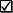 Grade Assigned by Mr. Busch12-1: p365 #1c-6c, 7-9, 11, 13, 16, 17-21odd/1012-1.2:Too Tall to Be Measured Task/1012-2.1:p370 #1, 4, 5, 10-13, 15, 17-19/1012-2.2:Floodlights Task 1 write-up/1012-2.3:Floodlights Task 2 write-up/1012-3:p375 #1-3, 7, 10-12, 16/1012-4A:p382 #1, 5, 7-10, 12-14, 17, 19/1012-4B:p388 #1-6, 9, 11/1012-4.2:Similar Golf Solution Method/1012-5:p392 #1-3, 5, 7, 8, 11, 14/1012-6.1Circles and Triangles Task 1/1012-6.1Circles and Triangles Task 2/1012-6.2:p396 #1-5, 7-9, 13-16, 22, 23/10Review:p399 #1-22/2012 NotesNotes for every section we covered together in the book./10You must turn in this checklist at the front of your chapter 12 math notebook.Penalties for assignments being out of orderFinal Score/160